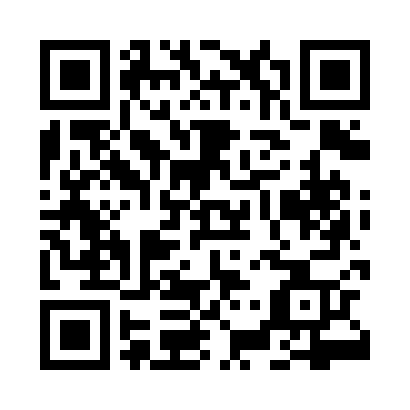 Prayer times for Zvelsenai, LithuaniaMon 1 Jul 2024 - Wed 31 Jul 2024High Latitude Method: Angle Based RulePrayer Calculation Method: Muslim World LeagueAsar Calculation Method: HanafiPrayer times provided by https://www.salahtimes.comDateDayFajrSunriseDhuhrAsrMaghribIsha1Mon2:574:551:387:2510:2112:132Tue2:574:561:387:2510:2112:133Wed2:584:571:397:2510:2012:134Thu2:584:581:397:2410:2012:125Fri2:594:591:397:2410:1912:126Sat2:595:001:397:2410:1812:127Sun3:005:011:397:2310:1712:128Mon3:005:021:397:2310:1612:119Tue3:015:031:407:2310:1512:1110Wed3:015:041:407:2210:1412:1111Thu3:025:061:407:2210:1312:1012Fri3:035:071:407:2110:1212:1013Sat3:035:091:407:2110:1112:0914Sun3:045:101:407:2010:1012:0915Mon3:055:111:407:1910:0912:0816Tue3:055:131:407:1910:0712:0817Wed3:065:141:407:1810:0612:0718Thu3:065:161:417:1710:0412:0719Fri3:075:181:417:1710:0312:0620Sat3:085:191:417:1610:0112:0521Sun3:095:211:417:1510:0012:0522Mon3:095:221:417:149:5812:0423Tue3:105:241:417:139:5712:0324Wed3:115:261:417:129:5512:0325Thu3:115:281:417:119:5312:0226Fri3:125:291:417:109:5112:0127Sat3:135:311:417:099:5012:0028Sun3:135:331:417:089:4812:0029Mon3:145:351:417:079:4611:5930Tue3:155:371:417:069:4411:5831Wed3:155:381:417:059:4211:57